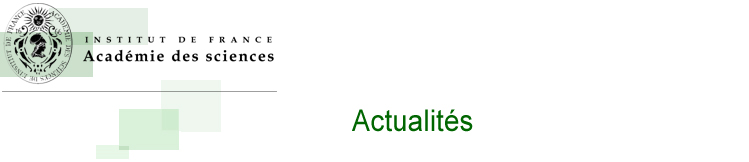 Lettre d'information de l'Académie des sciencesN° 72 - Décembre 2010Élection du Président et du Vice-Président pour  2011 et 2012Le 14 décembre, Alain Carpentier a été élu Président de l'Académie des sciences et Philippe Taquet, Vice-Président de l'Académie des sciences. 
 - Alain Carpentier, élu Correspondant en 1993, puis Membre en 2000, a été Vice-Président pour 2009-2010. Fondateur du laboratoire de recherche bio-chirurgicale, chirurgien à l'Hôpital Européen Georges Pompidou, professeur émérite à luniversité Paris-Descartes, professeur au Mount Sinai Medical School à New York, il a mis au point les bioprothèses valvulaires cardiaques, développé des stratégies alternatives de chirurgie valvulaire réparatrice et mini-invasive, et travaille actuellement sur un projet de coeur artificiel avec la société Carmat.
  - Philippe Taquet, élu Correspondant en 1990, puis Membre en 2004, professeur émérite au Museum national d'histoire naturelle, est paléontologue, spécialiste des dinosaures.
Voir le communiqué de presseRappel : 9 nouveaux Membres à l'Académie des sciences Le 30 novembre 2010, ont été élus : Mme Claire Voisin (mathématique), Mme Hélène Bouchiat (physique), M. Patrick Flandrin (sciences mécaniques et informatiques), M. Édouard Bard (sciences de l'Univers), M. Philippe Sautet, (chimie), M. Daniel Choquet (biologie intégrative), M. Félix Rey (biologie moléculaire et cellulaire, génomique), M. Michel Haïssaguerre (biologie humaine et sciences médicales) et M. Yves Bréchet (applications des sciences).
Voir le communiqué de presseRappel : Avis sur l'enseignement des sciencesLe 30 novembre, l'Académie des sciences a publié un avis sur la formation continue des professeurs enseignant les sciences, à l'école, au collège, au lycée. Le même jour, le Comité sur l'enseignement des sciences de l'Académie a publié un avis sur la réforme du lycée.Appel à candidatures pour la séance publique  "Les grandes avancées françaises en biologie présentées par leurs auteurs"Pour la sixième année consécutive, lAcadémie des sciences organise une séance publique au cours de laquelle seront présentées par leurs auteurs six avancées scientifiques majeures en biologie, publiées en 2010 ou 2011 dans des journaux de très haut niveau. Cette séance aura lieu le 7 juin 2011.Description - Appel à candidatures - Formulaire de candidature
Date limite de dépôt des dossiers : 1er mars 2011Appel à candidatures pour des prix scientifiques de l'Institut de France - Appel à candidatures pour le Grand Prix scientifique et les trois subventions de la Fondation Simone et Cino del Duca
Date limite de dépôt des dossiers : 26 janvier 2011
Le thème retenu pour le Grand Prix scientifique (364.000 euros) en 2011 est : Modélisation scientifique de phénomènes complexes, traitement de linformation associée et simulations numériques.
Les trois subventions (164.000 euros  chacune) destinées à de jeunes équipes françaises sont attribuées en mathématiques et leurs applications, en physique et ses applications, en sciences de l'Univers et leurs applications
Renseignements et formulaires
 - Appel à candidatures pour le Grand Prix scientifique 2011 de la Fondation Lefoulon-DelalandeMontant du Prix : 500.000 euros.
Date limite de dépôt des dossiers : 28 janvier 2011
Renseignements et formulaires